NAČRT DELA ZA 5.a: sreda, 01.04.2020BRAVO VSEM SKUPAJ IN OSTANITE ZDRAVI!!!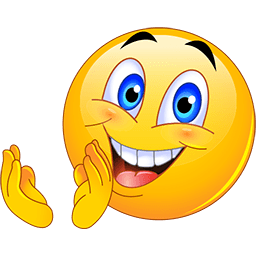                                                  Učiteljica Mateja Arh                                                 E-mail: mateja.arh@oskoroskabela.si1. REŠITVE NALOG: vse skrbno preveri in si popravi, če je kaj narobe. Sproti te besede ponavljaj in utrjuj.֎ NASPROTJA: zapisana v zvezku in zraven slovenski prevod.1. quiet – loud2. clean – dirty3. funny – boring4. lazy – hardworking5. strong – weak6. dangerous – friendly7. brave – shy8. tame – wildPrimeri stavkov: 3 podobne stavke je bilo potrebno napisati v zvezek.1. A horse is tame but a bear is wild.2. An ant is hardworking but a cat is lazy.3. A lion is dangerous but a dog is friendly.֎ DZ str. 47 / naloga 10Lazy, friendly, weak, boring, strong, hardworking, dangerous, brave, wild, tame֎ DZ str. 47 / naloga 11 : za pomišljajem sledijo nasprotja besed, ki si jih zapisal/-a v križanko.Across ( vodoravno)3 big – small ( nasprotje, ki si ga zapisal/-a v križanko)4 friendly – dangerous6 tame – wild8 weak – strong Down ( navpično)1 black – white	 2 lazy – hardworking3 brave – shy5 happy – sad7 funny – boring8 fast – slow2. UTRJEVANJE: ֎ ponovili bomo nasprotja, ki ste se jih učili že lani,v 4. razredu. Dobro si oglejte slike spodaj in v zvezek zapišite nasprotja. Naslov v zvezek '' EXERCISE''. Zraven lahko zalepite ta nasprotja ali pa enostavno kaj narišete.Primer: 1. BIG ( velik) – SMALL ( majhen)1.  2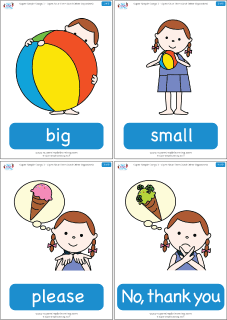 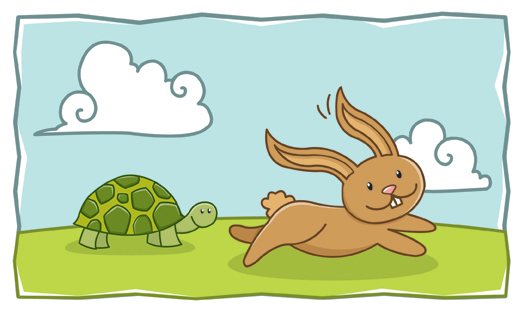 3   4        5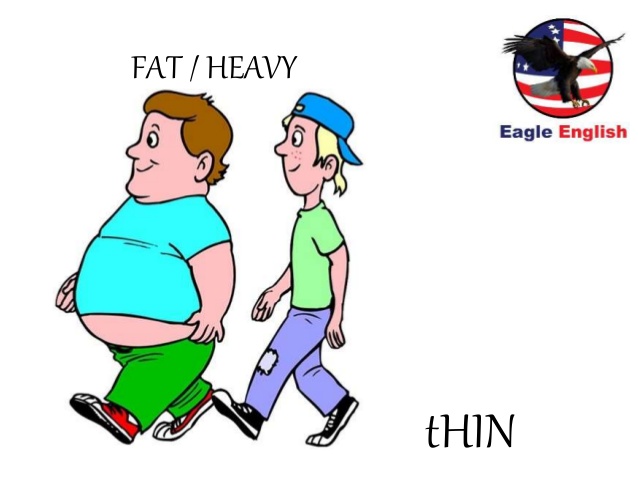 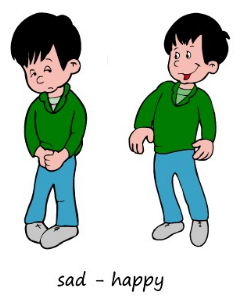 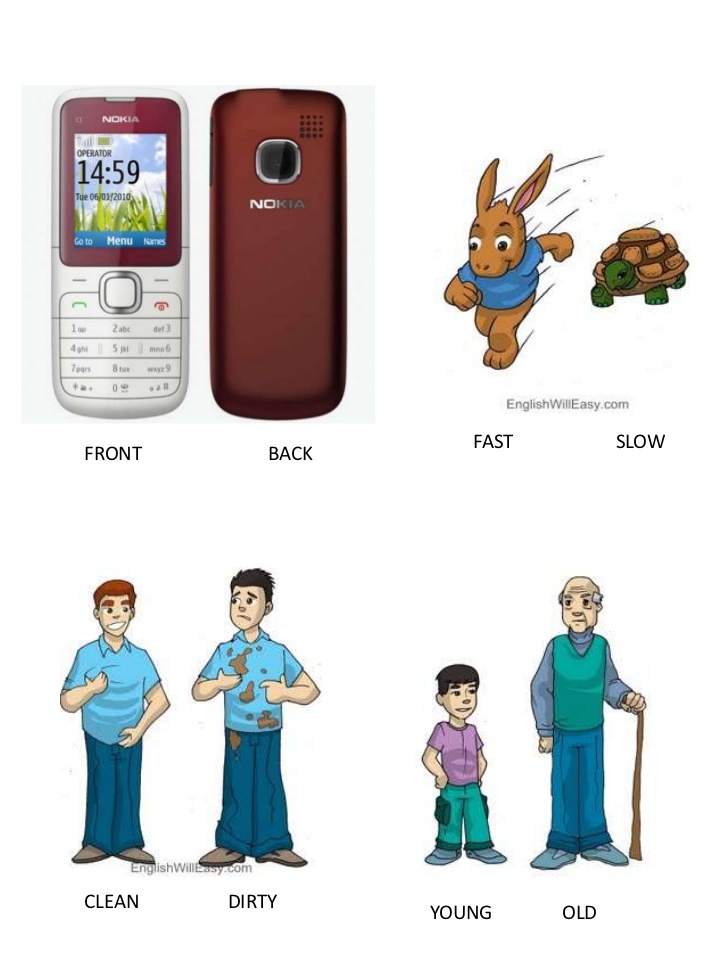 6       7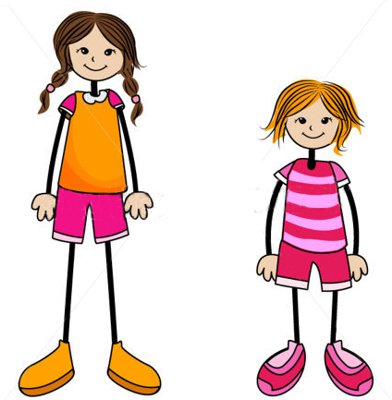 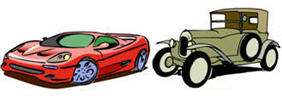 8  9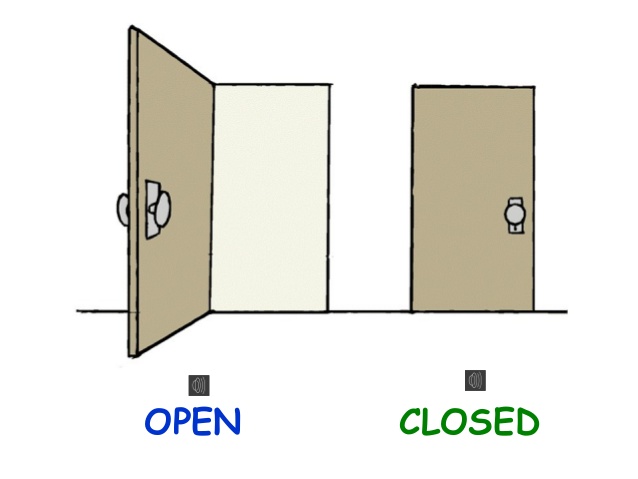 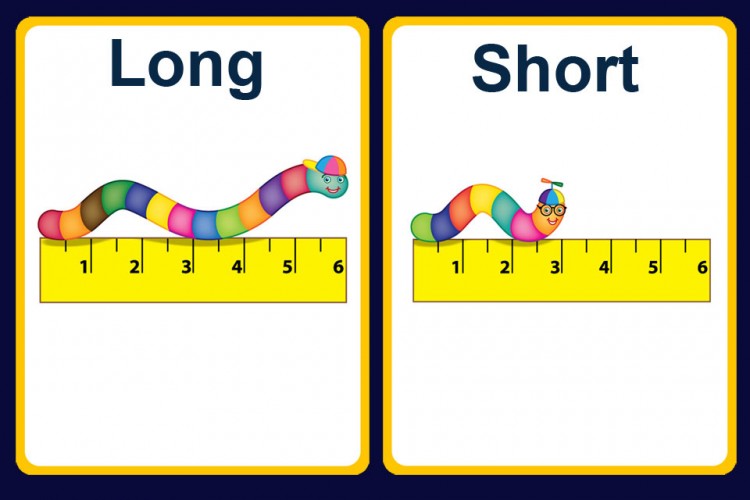  10      11   12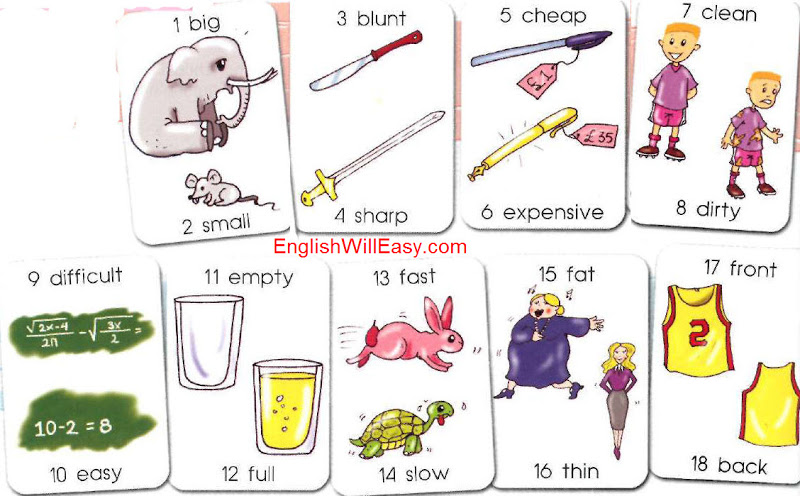 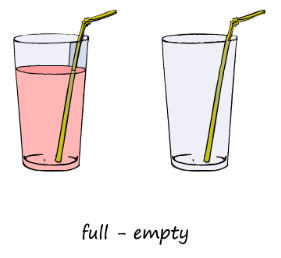 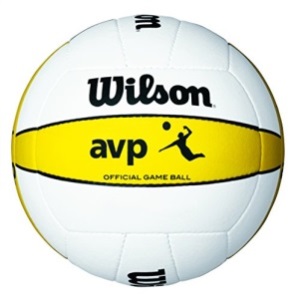 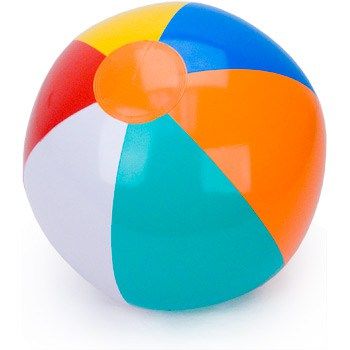 ֎ reši spletno nalogo: če najdeš še kakšno nasprotje, ki ga nimaš napisanega, ga dopiši v zvezek.https://www.liveworksheets.com/hd31127opPOMOČ: wet ( moker) - dry ( suh)                cold ( mrzel) – hot ( vroč)                rich ( bogat)  - poor ( reven)֎ https://www.liveworksheets.com/dy31349js ( klikni na zvočnik, slišal/-a boš besedo in potem klikni na ustrezno sliko) Na koncu se preveri.3. DODATNA NALOGA: za tiste, ki zmorete več oz. želite še več vaje!!!֎ https://www.liveworksheets.com/kp11369kg ( vadi nasprotja. Poglej si besede, najdi nasprotje v križanki in vsa nasprotja zapiši v zvezek)HAVE FUN!!!